Resultat: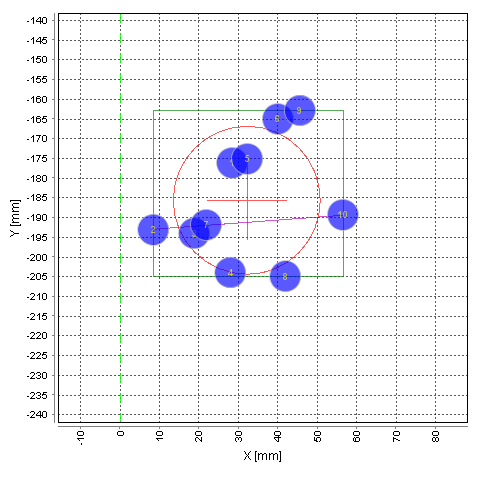 Dato:Nov 6, 2019 1:47:01 PMType af måling:Type 18 @ 300 meterKaliber:11,99 gramLOT Nr.:LAPUA MEGANo. x [mm] y [mm] V_T300.00 [m/s] E_T [J] Vo [m/s] 1  28.5-176.2504.751527.36763.682  8.5-193.1510.801564.20768.713  18.8-194.1506.581538.45758.764  28.0-204.0500.311500.63758.165  32.3-175.2509.011553.27768.516  40.1-165.1508.171548.13765.757  21.9-191.9502.811515.65755.488  42.0-204.9502.811515.65760.379  45.7-162.9508.351549.22766.3010  56.5-189.4503.581520.32757.87MEAN 32.2-185.7505.721533.29762.36MAX 56.5-162.9510.801564.20768.71MIN 8.5-204.9500.311500.63755.48RANGE 48.042.110.4963.5813.23STDEV 14.215.03.3720.414.82Evaluation Value[mm] Impact Mean Point X32.2Impact Mean Point Y-185.7Mean Radius18.7Group Rectangle Width48.0Group Rectangle Height42.1Largest Distance48.2